 报 告 编 制： 审       核：                                检 测 章：                                     批       准：                                签 发 日 期： 无组织废气检测结果本页以下空白有组织废气检测结果有组织废气检测结果本页以下空白有组织废气检测结果有组织废气检测结果本页以下空白噪声检测结果本页以下空白附表1：检测项目分析方法及检出限附表2：检测期间气象参数本页以下空白附图1：无组织废气检测点位示意图     2           3            4                                                               1                            附图2：噪声监测点位示意图山东正源肥业有限公司年产10万吨冲施肥、BB肥项目现状检测检测负责人：         检测人员一览表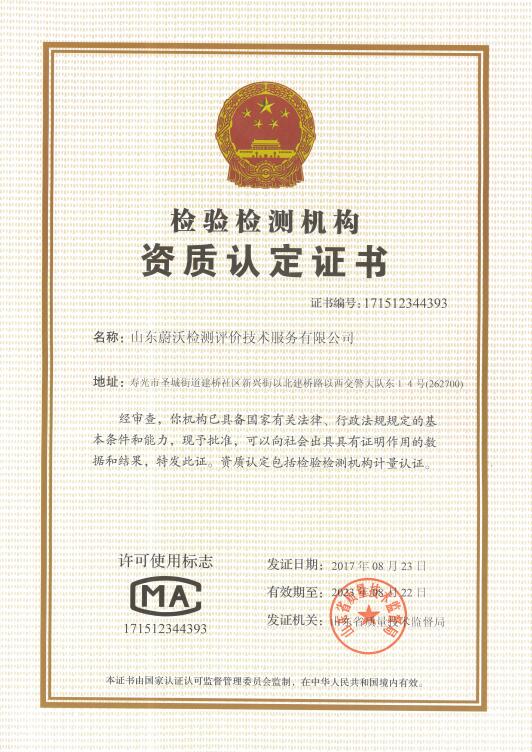 委托单位山东正源肥业有限公司山东正源肥业有限公司检测类别现状检测现状检测受检单位山东正源肥业有限公司山东正源肥业有限公司采样日期2018.03.07-03.082018.03.07-03.08详细地址寿光市文家街道寿光市文家街道分析完成日期2018.03.102018.03.10检测项目无组织颗粒物、有组织颗粒物、工业企业厂界环境噪声无组织颗粒物、有组织颗粒物、工业企业厂界环境噪声无组织颗粒物、有组织颗粒物、工业企业厂界环境噪声无组织颗粒物、有组织颗粒物、工业企业厂界环境噪声无组织颗粒物、有组织颗粒物、工业企业厂界环境噪声GB 16297-1996 大气污染物综合排放标准GB 16297-1996 大气污染物综合排放标准GB 16297-1996 大气污染物综合排放标准GB 16297-1996 大气污染物综合排放标准GB 16297-1996 大气污染物综合排放标准GB 12348-2008 工业企业厂界环境噪声排放标准GB 12348-2008 工业企业厂界环境噪声排放标准GB 12348-2008 工业企业厂界环境噪声排放标准GB 12348-2008 工业企业厂界环境噪声排放标准GB 12348-2008 工业企业厂界环境噪声排放标准检测仪器序号仪器名称仪器名称仪器名称型号检测仪器1大气采样器大气采样器大气采样器KB-6120检测仪器2空盒气压表空盒气压表空盒气压表DYM-3检测仪器3风向风速仪风向风速仪风向风速仪PH-SD1检测仪器5自动烟尘（气）测试仪自动烟尘（气）测试仪自动烟尘（气）测试仪3012H检测仪器6十万分之一天平十万分之一天平十万分之一天平BT25S检测仪器7多功能声级计多功能声级计多功能声级计AWA6228+检测仪器8声校准器声校准器声校准器AWA6221A检测结果检测数据详见本报告第2～4页。检测数据详见本报告第2～4页。检测数据详见本报告第2～4页。检测数据详见本报告第2～4页。检测数据详见本报告第2～4页。检测结论不做判定。不做判定。不做判定。不做判定。不做判定。检测项目颗粒物/小时值Mg/m3颗粒物/小时值Mg/m3颗粒物/小时值Mg/m3颗粒物/小时值Mg/m3检测日期2018.03.072018.03.072018.03.072018.03.07采样点位1#上风向监测点位2#下风向监测点位3#下风向监测点位4#下风向监测点位样品编号G180307-001~004G180307-005~008G180307-009~012G180307-013~016第一次0.2620.2880.3030.338第二次0.2750.2830.3220.354第三次0.2670.3000.3130.375第四次0.2810.2940.3160.368检测日期2018.03.082018.03.082018.03.082018.03.08采样点位1#上风向监测点位2#下风向监测点位3#下风向监测点位4#下风向监测点位样品编号G180308-001~004G180308-005~008G180308-009~012G180308-013~016第一次0.2620.2950.2990.330第二次0.2740.2940.3230.336第三次0.2810.3080.3110.361第四次0.2820.2970.3350.382检测类别有组织废气有组织废气采样日期2018.03.072018.03.07检测地点工艺排气筒（P1）工艺排气筒（P1）烟筒高度15m15m检测项目检测结果检测结果检测结果检测结果检测结果检测项目第一次第二次第二次第二次第三次标干流量（m3/h）43404313431343134264烟温（℃）606667流速（m/s）18.418.318.318.318.1颗粒物实测浓度（mg/m3）6.77.27.27.27.1颗粒物排放速率（kg/h）2.9×10-23.1×10-23.1×10-23.1×10-23.0×10-2检测类别有组织废气有组织废气采样日期2018.03.082018.03.08检测地点工艺排气筒（P1）工艺排气筒（P1）烟筒高度15m15m检测项目检测结果检测结果检测结果检测结果检测结果检测项目第一次第二次第二次第二次第三次标干流量（m3/h）42064208420842084199烟温（℃）77778流速（m/s）17.917.917.917.917.9 颗粒物实测浓度（mg/m3）7.27.77.77.77.4颗粒物排放速率（kg/h）3.0×10-23.2×10-23.2×10-23.2×10-23.1×10-2检测类别有组织废气有组织废气采样日期2018.03.072018.03.07检测地点工艺排气筒（P2）工艺排气筒（P2）烟筒高度15m15m检测项目检测结果检测结果检测结果检测结果检测结果检测项目第一次第二次第二次第二次第三次标干流量（m3/h）49365059505950595139烟温（℃）13.413.713.713.714.2流速（m/s）21.021.621.621.621.9颗粒物实测浓度（mg/m3）7.47.07.07.07.1颗粒物排放速率（kg/h）3.7×10-23.5×10-23.5×10-23.5×10-23.7×10-2检测类别有组织废气有组织废气采样日期2018.03.082018.03.08检测地点工艺排气筒（P2）工艺排气筒（P2）烟筒高度15m15m检测项目检测结果检测结果检测结果检测结果检测结果检测项目第一次第二次第二次第二次第三次标干流量（m3/h）52155295529552955296烟温（℃）88887流速（m/s）22.322.622.622.622.6颗粒物实测浓度（mg/m3）7.57.17.17.17.4颗粒物排放速率（kg/h）3.9×10-23.8×10-23.8×10-23.8×10-23.9×10-2采样日期采样日期2018.03.07-03.08测量项目工业企业厂界环境噪声工业企业厂界环境噪声工业企业厂界环境噪声天气状况天气状况2018.03.07  晴2018.03.08  晴2018.03.07  晴2018.03.08  晴2018.03.07  晴2018.03.08  晴2018.03.07  晴2018.03.08  晴2018.03.07  晴2018.03.08  晴测量时间测量时间2018.03.07 昼测量前校正值：93.8dB(A)，测量后校正值：93.8dB(A)2018.03.07 夜测量前校正值：93.8dB(A)，测量后校正值：93.8dB(A)2018.03.08 昼测量前校正值：93.8dB(A)，测量后校正值：93.8dB(A)2018.03.08 夜测量前校正值：93.8dB(A)，测量后校正值：93.8dB(A)2018.03.07 昼测量前校正值：93.8dB(A)，测量后校正值：93.8dB(A)2018.03.07 夜测量前校正值：93.8dB(A)，测量后校正值：93.8dB(A)2018.03.08 昼测量前校正值：93.8dB(A)，测量后校正值：93.8dB(A)2018.03.08 夜测量前校正值：93.8dB(A)，测量后校正值：93.8dB(A)2018.03.07 昼测量前校正值：93.8dB(A)，测量后校正值：93.8dB(A)2018.03.07 夜测量前校正值：93.8dB(A)，测量后校正值：93.8dB(A)2018.03.08 昼测量前校正值：93.8dB(A)，测量后校正值：93.8dB(A)2018.03.08 夜测量前校正值：93.8dB(A)，测量后校正值：93.8dB(A)2018.03.07 昼测量前校正值：93.8dB(A)，测量后校正值：93.8dB(A)2018.03.07 夜测量前校正值：93.8dB(A)，测量后校正值：93.8dB(A)2018.03.08 昼测量前校正值：93.8dB(A)，测量后校正值：93.8dB(A)2018.03.08 夜测量前校正值：93.8dB(A)，测量后校正值：93.8dB(A)2018.03.07 昼测量前校正值：93.8dB(A)，测量后校正值：93.8dB(A)2018.03.07 夜测量前校正值：93.8dB(A)，测量后校正值：93.8dB(A)2018.03.08 昼测量前校正值：93.8dB(A)，测量后校正值：93.8dB(A)2018.03.08 夜测量前校正值：93.8dB(A)，测量后校正值：93.8dB(A)2018.03.07检测点位东厂界1#南厂界2#南厂界2#西厂界3#北厂界4#2018.03.07昼间57.255.655.657.554.82018.03.07夜间46.945.745.747.245.32018.03.08昼间56.354.954.956.753.42018.03.08夜间45.844.644.646.544.9备注本报告仅对本次检测负责本报告仅对本次检测负责本报告仅对本次检测负责本报告仅对本次检测负责本报告仅对本次检测负责本报告仅对本次检测负责检测类别检测项目分析方法方法来源检出限无组织废气颗粒物环境空气 总悬浮颗粒物的测定 重量法GB/T 15432-19950.001mg/m3有组织废气颗粒物固定污染源排气中颗粒物测定与气态污染物采样方法GB/T 16157-19961mg/m3工业企业厂界环境噪声等效连续A声级工业企业厂界环境噪声排放标准GB 12348-2008/采样日期时间气温（℃）气压（KPa)风向风速(m/s)总云低云2018.03.07第一次2103.3南风2.2422018.03.07第二次5103.1南风2.0532018.03.07第三次4102.8南风2.1322018.03.07第四次3102.6南风2.4212018.03.08第一次3102.9东风2.0522018.03.08第二次6102.7东风1.9532018.03.08第三次4102.5东风2.1432018.03.08第四次2102.4东风2.431环境要素姓名检测项目签名无组织废气单豪颗粒物有组织废气单豪颗粒物工业企业厂界环境噪声崔峻鸣等效连续A声级采样人员